Enviar la práctica a la siguiente dirección de correo electrónico: ct1@cepaantoniogala.esFecha límite de envío: 27 de mayo de 2019¡Recuerda que si no tienes posibilidad de hacer la entrega en formato digital, la tarea manuscrita deberá ser legible, cuidada y clara!Responde estas diez cuestiones:La teoría del origen del universo se conoce como…Define el concepto de estrella. ¿Cuál es la única estrella del Sistema Solar? ¿Cuál es la estrella más cercana al Sistema Solar?El nombre que recibe la galaxia a la que pertenece nuestro Sistema Solar es…Enumera los planetas del Sistema Solar.¿Qué dos movimientos realiza la Tierra? Explica cada uno de ellos y las consecuencias que generan ambos movimientos.Explica el efecto invernadero.Completa el siguiente ciclo hidrológico, indicando cada una de sus fases. 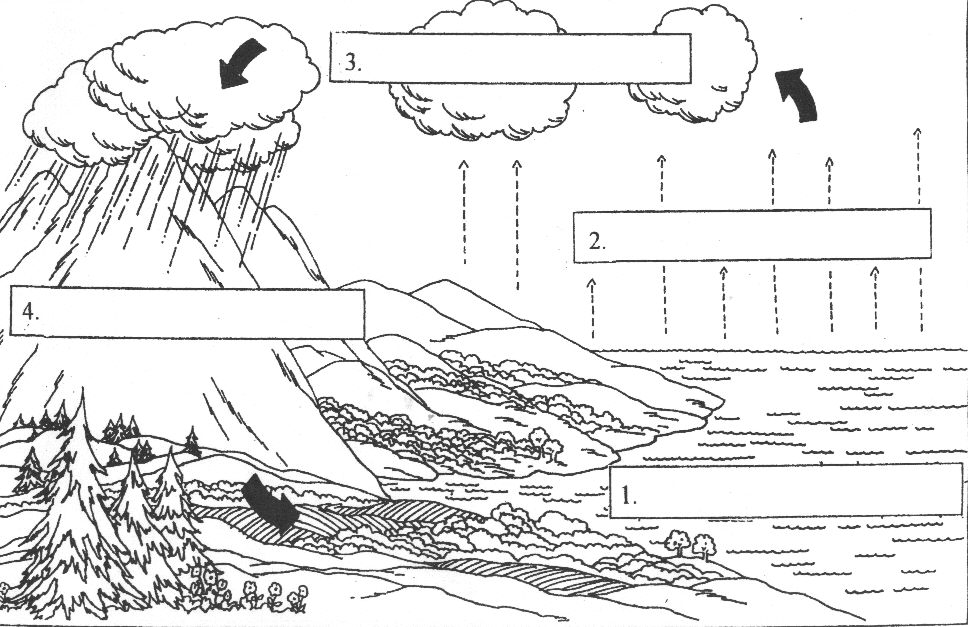 Elabora un mapa conceptual completo sobre las capas de la Tierra.Todas las formas de vida conocidas se reúnen en grandes grupos, a los que llamamos Reinos. Elabora un mapa conceptual que refleje una visión completa de los cinco reinos taxonómicos.Realiza un power point con 5 diapositivas sobre la función de nutrición de los seres vivos. Puedes apoyarte para ello en texto e imágenes.
Diapositiva 1: Portada (no olvides poner nombre y apellidos).
Diapositivas 2 y 3: nutrición autótrofa.
Diapositivas 4 y 5: nutrición heterótrofa.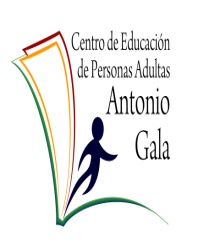 ÁMBITO CIENTÍFICO TECNOLÓGICO
MÓDULO 1. TAREA 2ª EVALUACIÓNNOTAÁMBITO CIENTÍFICO TECNOLÓGICO
MÓDULO 1. TAREA 2ª EVALUACIÓNNOMBRE: